ABN - 14 852 335 677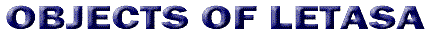 AGMAGENDATo be held on Friday 31st August 2018at the Adelaide University Law School – 5th FloorBusiness Session: Chaired by		Commenced at 	Present:  Apologies: Minutes:MOTION: The Minutes from the last meeting are a clear and accurate record of the proceedings. 	Moved:  Seconded: Proposed Constitutional Change MOTION:  Moved:  	      Seconded:  President’s Report: Brett SchenkPrinted MOTION: The President’s report be accepted Moved:   Seconded: Treasurer’s Report: Kathleen MeyersMOTION: The Treasurer’s report is a clear and accurate account of LETASA’S financial position and should be accepted. Moved:  Seconded: Election of the 2018 – 2019 Committee The following office bearers were elected:	President:  		Vice President:  			Treasurer:  	Secretary:  			Membership Secretary:  	Technology and Web Manager: Distribution Officer:					Country Liaison Person:	The following members were duly elected to the LETASA COMMITTEE of  2018 – 2019 – (not less than 5 members of the Association and a maximum resolved at the AGM – s 6.2 Legal Education Teachers Association Constitution)Next AGM Meeting 2019LIFE  MEMBERSHIP  AWARDDescribed by:Presented by:AWARDED TO:  BOB TUCKER MEMORIAL AWARD Described by:	Presented by:	AWARDED TO:  LETASA SERVICE  AWARD Described byPresented by:  AWARDED  TO:  ANY OTHER BUSINESSMeeting concluded at 